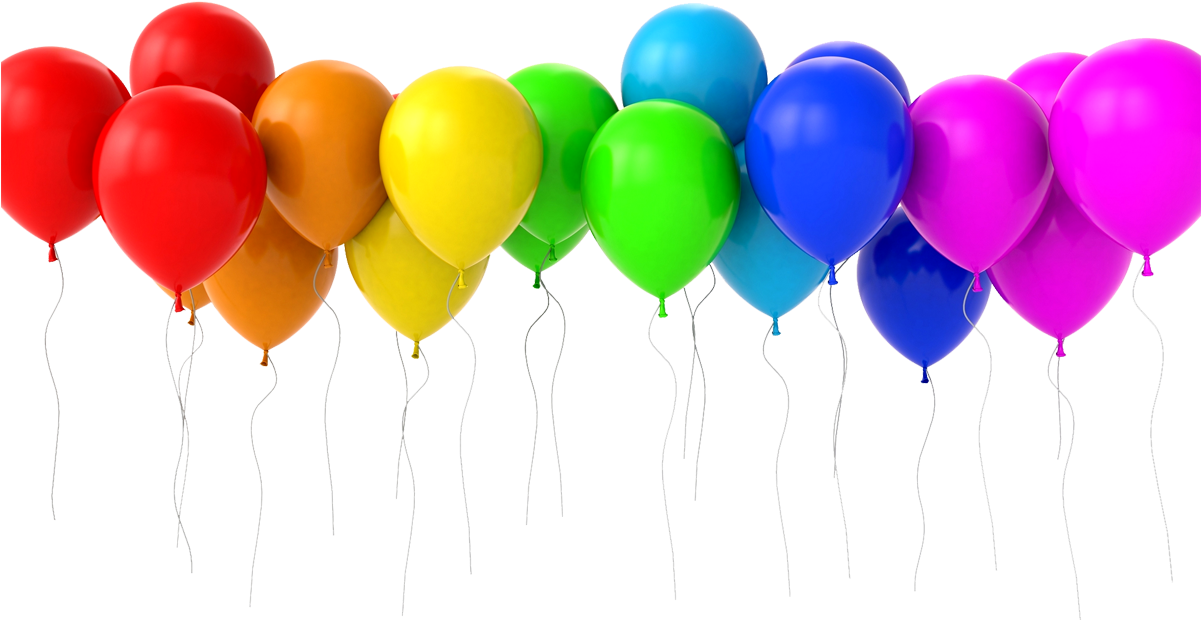 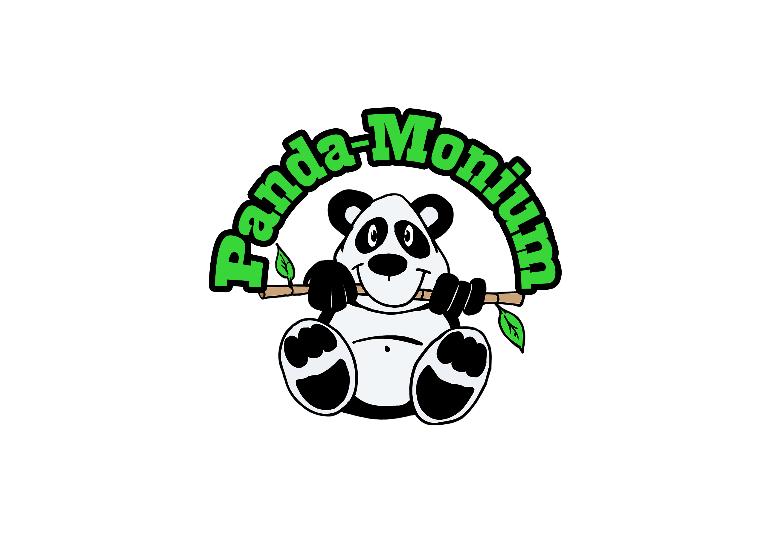 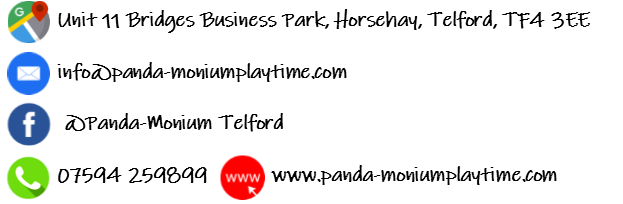 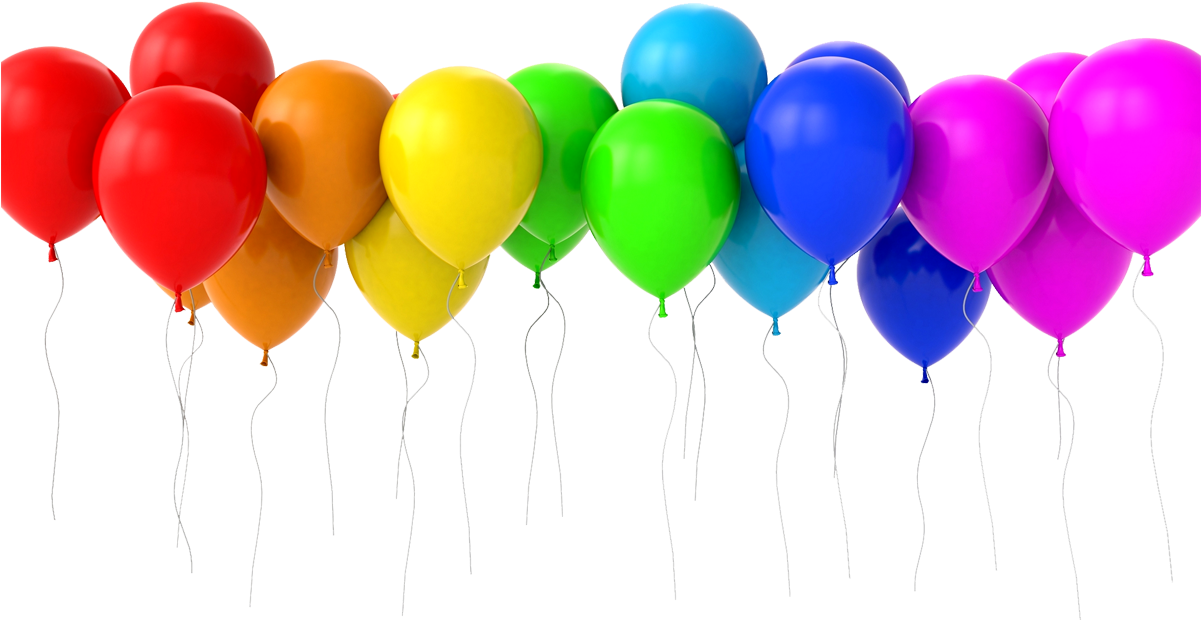 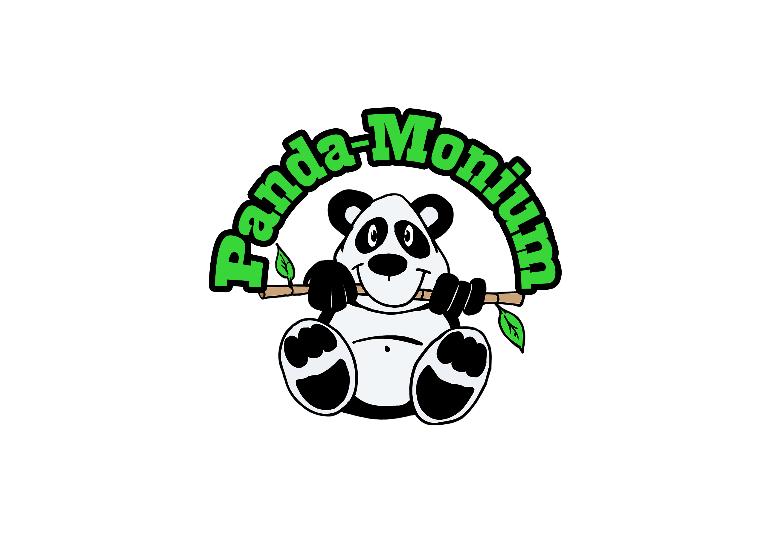 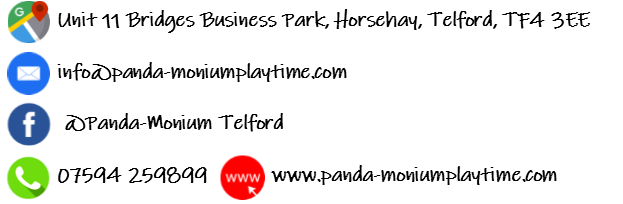 Party Hire EnquiryParty Hire EnquiryYour NameYour Phone NumberYour Email AddressChilds NameAge of Birthday ChildDate/Time of PartyParty Type?Playtime Party or GO Wild! Expected NumbersFood?Hot and Cold Buffet? Adult Platter?Additional CommentsPlease complete and send back to us at info@panda-moniumplaytime.comPlease complete and send back to us at info@panda-moniumplaytime.com